HW #1  - write the coordinates next to each labeled point in the two figures below.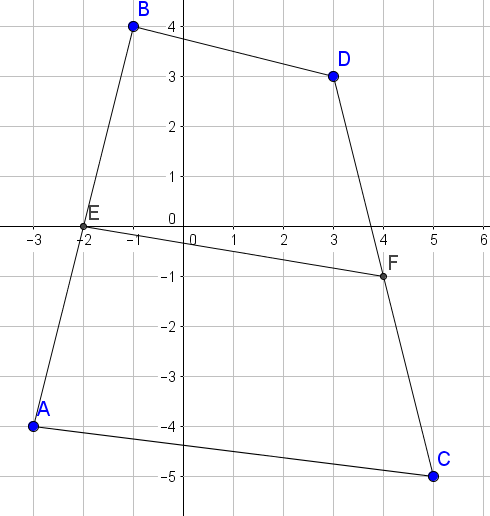 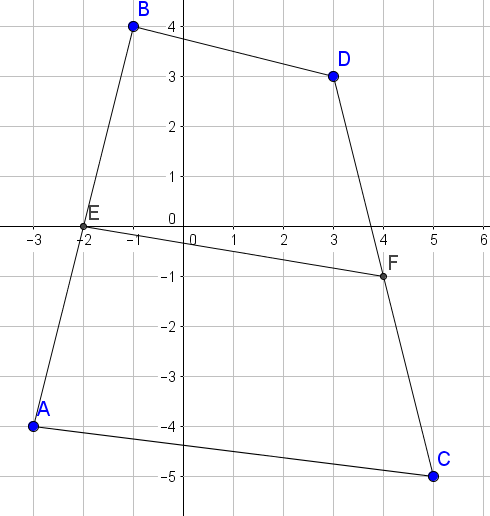 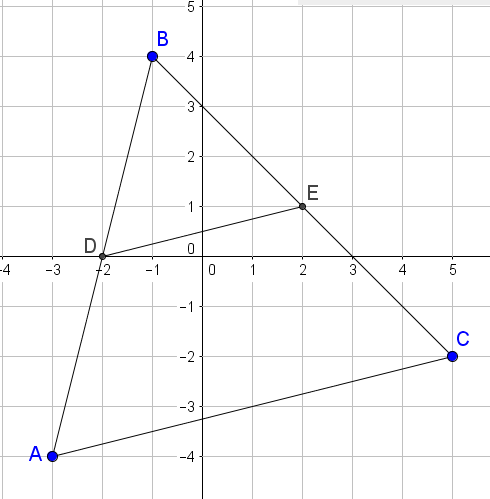 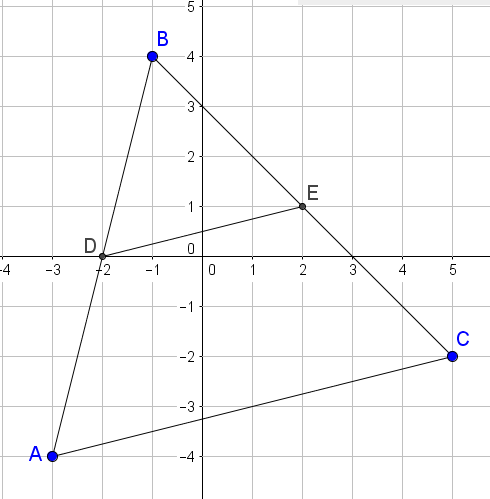 Prove that DE is a midsegment using midpoint	  Prove that EF is a midsegment using formula. 							  midpoint formula.Find the slopes of DE and AC by counting 		   Find the slopes of EF and AC by countingrise/run.  Explain why DE is parallel to AC.		   rise/run.  Explain why EF is parallel to AC.Use distance formula to find the length of 		Use distance formula to find the lengths of DE and AC.  Round to hundredths.  Is DE half 	BD, EF, and AC. Show that EF is half the the length of AC? 						sum of BD and AC.